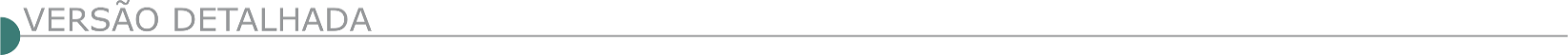 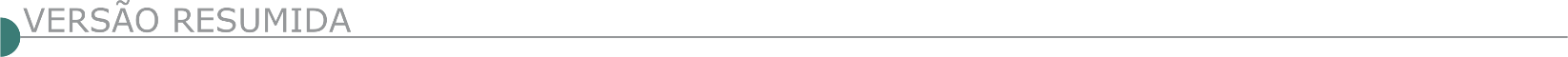 ESTADO DE MINAS GERAISPREFEITURA MUNICIPAL DE AIMORÉS - CONCORRÊNCIA Nº 05/24Objeto: Execução da obra de Construção Modular da Creche Municipal Teixeira Soares, localizada na Avenida Ferroviária, nº 1117, Bairro Triângulo, Município de Aimorés/MG. Abertura: 08/04/2024 às 09h00min. Mais informações à Av. Raul Soares, nº 310, Centro, Aimorés/MG, telefone: (33) 3267-1932, site: www.aimores.mg.gov.br e www.licitardigital.com.br.PREFEITURA MUNICIPAL DE ALVINÓPOLIS – CONCORRÊNCIA 002/2024Objeto: Execução de Reforma do Ginásio com Construção de Campo e Quadra de Areia na Área Externa, Distrito de Fonseca, Alvinópolis/MG. Data da Sessão: Dia: 11/04/2024. Abertura da sessão: às 13:00 horas. Local: https://ammlicita.org.br/. Edital disponível no PNCP https://www.gov.br/pncp/pt-br, Portal AMM https://ammlicita.org.br/ e no site do município https://www.alvinopolis.mg.gov.br/.PREFEITURA MUNICIPAL DE CABO VERDECONCORRÊNCIA ELETRÔNICA 1/2024Objeto:  Contratação de empresa especializada em asfaltamento, para a execução de 9.117,70m2 de pavimentação. Data de abertura para proposta 27/03/2024, às 08:00 horas. Data da abertura para disputa 10/04/2024 AS 09:30 horas, horário de Brasília-DF, no site https://caboverde-scpi.sigmix.net/comprasedital/. O inteiro teor do ato convocatório e seus anexos estarão à disposição dos interessados na sede da Prefeitura, localizada à Rua Pref. Carlos de Souza Filho, 175, Centro, no horário das 08:30 h às 17:00 h, em dias úteis e nos sites: www.caboverde.mg.gov.br e https://caboverdescpi.sigmix.net/comprasedital/ e PNCP. Maiores informações também poderão ser obtidas através do e-mail: licitacao1@caboverde.mg.gov.br.CONCORRÊNCIA ELETRÔNICA 004/2024Objeto: Execução de pavimentação asfáltica em trecho da estrada municipal do Distrito de Serra dos Lemes, neste Município de Cabo Verde - MG. Data: 10/04/2024 – 09hs30min publicado na íntegra no Diário Oficial dos Municípios Mineiros no site https://www.diariomunicipal.com.br/amm-mg, no site www.caboverde.mg.gov.br e no PNCP.PREFEITURA MUNICIPAL DE CACHOEIRA DA PRATA - CONCORRÊNCIA PÚBLICA ELETRÔNICA 003/2024Objeto: Execução de obra de drenagem, recuperação e pavimentação na rua Bernardino de Melo Moreira, bairro Nossa Senhora de Fátima, sob a coordenação da secretaria municipal de obras e serviços urbanos. Que será realizado na data de 11/04/2024 09:00, através do portal AMM licita https://ammlicita.org.br, informações pelo e-mail: licitacao@cachoeiradaprata.mg.gov.br, ou pelo site https://ammlicita.org.br.PREFEITURA MUNICIPAL DE CANAÃ - CONCORRÊNCIA ELETRÔNICA Nº 004/2024Objeto: Construção do Centro de Fisioterapia e Secretaria de Saúde. Data de Julgamento: 10/04/2024 às 08h15min. Edital disponível em: https://www.portaldecompraspublicas.com.br/, https://www.gov.br/pncp/pt-br e site oficial do Órgão. Mais informações: (31) 3892-1154.PREFEITURA MUNICIPAL DE CAXAMBUCONCORRÊNCIA ELETRÔNICA Nº 5/2024Objeto: Pavimentação de estrada vicinal em área rural no município de Caxambu. Data de abertura: 16/04/2024, 09:00h de Brasília. Valor estimado R$ 820.437,81. Edital disponível no www.caxambu.mg.gov.br e www.bll.org.br.CONSÓRCIO PÚBLICO INTERMUNICIPAL MULTIFINALITÁRIO DA MICRORREGIÃO DO CIRCUITO DAS ÁGUAS - CIMAG AMAG - PREGÃO  12/2024Objeto: Prestação de serviço de poda e supressão de árvore em áreas públicas. A abertura da sessão será dia 10/04/2024 às 08:30h na plataforma Licitar Digital https://licitar.digital.PREFEITURA MUNICIPAL DE CONCEIÇÃO DO RIO VERDE - CONCORRÊNCIA ELETRÔNICA Nº 01/2024Objeto: Instalação do Gradil juntos com Suportes e Base, para cercamento das unidades da Secretária Municipal de Saúde, Sala de Imunização Municipal, Garagem, Centro de Fisioterapia Municipal e Piscina Centro de Fisioterapia, cuja sessão será realizada no dia 12 de abril de 2024, às 08h00min, pela Plataforma de Licitações online: Licitar Digital. Informações complementares poderão ser obtidas junto a Plataforma Licitar Digital, no site: https://licitar.digital/, ou junto ao agente de Contratação e Equipe de Contratação, com endereço na Praça Prefeito Edward Carneiro, nº 11, Centro, na cidade de Conceição do Rio Verde, Estado de Minas Gerais. Ver site: www.conceicaodorioverde.mg.gov.br.PREFEITURA MUNICIPAL DE CORONEL FABRICIANO - PREGÃO ELETRÔNICO N.º 014/2024Objeto: Serviços contínuos, relacionados à manutenção e implantação de semáforos e sinalizações verticais e horizontais de trânsito nesta municipalidade. O Edital encontra-se disponível pelos endereços eletrônicos www.fabriciano.mg.gov.br e https://ammlicita.org.br/. A abertura da sessão pública ocorrerá em 12/04/2024 às 13h00min pelo endereço eletrônico https://ammlicita.org.br/.PREFEITURA MUNICIPAL DE CRISTIANO OTONI - PREGÃO ELETRÔNICO Nº 01/2024Objeto: Construção Civil visando atender as futuras e eventuais demandas decorrente de recursos de transferências especiais. Dia 11/04/2024 às 9h:10min. Edital na íntegra disponível em www.cristianootoni.mg.gov.br.PREFEITURA MUNICIPAL DE EXTREMACONCORRÊNCIA ELETRÔNICA Nº 000001/2024 Objeto: Ações de manutenção, conservação, reparação e adaptação das unidades Básicas de Saúde (UBS). Que fará realizar às 09:00 horas do dia 09 de abril de 2024, por meio eletrônico no site www.ammlicita.org.br. Mais informações pelo endereço eletrônico http://extrema.mg.gov.br/imprensaoficial/licitacoesxtrema.CONCORRÊNCIA ELETRÔNICA Nº 000004/2024Objeto: Construção de duas Unidades Básica de Saúde, Quadra Poliesportiva, Fechamentos Externos, Serviços Complementares e Rua de Acesso, Bairro Ponte alta e Jardim São Cristóvão, Extrema-MG. Mais informações pelo endereço eletrônico http://extrema.mg.gov.br/imprensaoficiallicitacoes.CONCORRÊNCIA ELETRÔNICA Nº 000003/2024Objeto: Continuidade construção de três unidades Básica de Saúde (UBS) nos bairros do Barreiro, rodeio e Morbidelli e construção de uma praça no bairro do Morbidelli, Extrema-MG. Que fará realizar às 09:00 horas do dia 11 de abril de 2024, por meio eletrônico no site www.ammlicita.org.br. Mais informações pelo endereço eletrônico http://extrema.mg.gov.br/imprensaoficial/licitações.PREFEITURA MUNICIPAL DE GOVERNADOR VALADARES - ASSOCIAÇÃO PRÓ-GESTÃO DAS ÁGUAS DA BACIA HIDROGRÁFICA DO RIO PARAÍBA DO SUL – AGEDOCE - CHAMAMENTO PÚBLICO N° 02/2024 AObjeto: Execução de obras para implantação, implementação e ampliação de Sistemas de Esgotamento Sanitário (SES) e Sistemas de abastecimento de Água (SAA) em municípios inseridos na circunscrições hidrográficas dos rios Piranga, Piracicaba e Santo Antônio – PROTRATAR Afluentes, em consonância com o Plano Integrado de recursos Hídricos da Bacia Hidrográfica do Rio Doce (PIRH Doce), Planos Diretores de Recursos Hídricos das bacias hidrográficas dos rios Piranga, Piracicaba e Santo Antônio (PDRHS) e o Plano de aplicação Plurianual das bacias hidrográficas dos rios Piranga, Piracicaba e Santo Antônio (PAPS 20242025). A íntegra do edital e maiores informações poderão ser obtidas através do endereço eletrônico da AGEDOCE, www.agedoce.org.br, e pelo e-mail institucional@agedoce.org.br a partir do dia 25 de março de 2024. As inscrições estarão abertas entre os dias 26/03/2024 e 09/05/2024.PREFEITURA MUNICIPAL DE IPATINGA - CONCORRÊNCIA ELETRÔNICA Nº 1/2024Objeto: Execução dos serviços de Construção do Mercado Central de Ipatinga, em conformidade com os projetos básicos e executivos, especificações técnicas e demais normas integrantes do Edital e seus Anexos. Abertura: 12/04/2024 às 08h.  Edital disponível nos sites: www.ipatinga.mg.gov.br/licitacoes, www.gov.br/compras/pt-bre https://www.gov.br/pncp/pt-br. Demais informações: Seção de Compras e Licitações (31) 3829-8240, 08h às 18h, Av. Carlos Chagas n.º 789, Cidade Nobre, em Ipatinga/MG.PREFEITURA MUNICIPAL DE ITURAMA - AVISO DE LICITAÇÃO CONCORRÊNCIA Nº. 02/2024Objeto: Execução de obras de infraestrutura urbana/ pavimentação/recapeamento asfáltico, no Bairro Santa ROSA do Município de Iturama. O edital e seus anexos encontram-se disponíveis para acesso dos interessados no site www.licitanet.com.br e no Portal nacional de Contratações Públicas – PNCP (pncp.gov.br).  Recebimento das propostas exclusivamente por meio eletrônico: até as 08:59h do dia 02/05/2024.  Abertura das propostas e sessão de lances: a partir das 09:00h do dia 02/05/2024.PREFEITURA MUNICIPAL DE JOSENÓPOLIS - CONCORRENCIA Nº 001/2024Objeto: Execução de obra de construção de pórtico na entrada da cidade. Credenciamento dia 10/04/2024, 08:00 Horas. Demais informações pelo e-mail: licita.josenopolis@gmail.com ou https://portal.josenopolis.mg.gov.br/licitacoes/.PREFEITURA MUNICIPAL DE MESQUITA - PROCESSO LICITATÓRIO Nº 019/2024 CONCORRÊNCIA Nº 001/2024Objeto: Construção de Praças na Área urbana e rural do Município de Mesquita Minas Gerais. Data de recebimento das propostas e disputa de lances: 10/04/2024 às 09h00min. Endereço eletrônico da disputa: Plataforma de Licitações AMM Licita (www.ammlicita.org.br). O edital poderá ser solicitado na sede da Prefeitura no Paço Municipal à rua Getúlio Vargas, nº 171, Centro, no horário 07:00 às 16:00 horas em dias uteis, ou através do site www.mesquita.mg.gov.br, link Licitações.PREFEITURA MUNICIPAL DE MONTES CLAROS – TOMADA DE PREÇO Nº 002/2023Objeto: Prestação de serviço de construção de aterro Sanitário em Varzelândia/MG -2º Aditivo Contrato 84/23-alteração de projeto- Vr: R$10.427,18-al. “a”, inc. I, art. 65. L. 8.666/93. Site: https://licitacoes.montesclaros.mg.gov.br/licitacoes.PREFEITURA MUNICIPAL DE MURIAÉCONCORRÊNCIA Nº 2/2024Objeto: Execução de canalização a céu aberto e construção de rede de drenagem. Fica marcada a sessão de licitação para o dia 11/04/2024 às 08:30 horas, por meio da internet, no endereço eletrônico da Bolsa Nacional de Compras - BNC https://bnc.org.br/. O edital poderá ser obtido nos sites https://bnc.org.br/ e https://muriae.mg.gov.br. Informações complementares: Setor de Licitação - situado no Centro Administrativo "Pres. Tancredo Neves", Av. Maestro Sansão, 236, 3º andar, Centro, Muriaé - MG. Telefone (32) 3696.3317.CONCORRÊNCIA Nº 3/2024Objeto: Construção civil para construção de três pontes em concreto armado. Fica marcada a sessão de licitação para o dia 11/04/2024 às 13:30 horas, por meio da internet, no endereço eletrônico da Bolsa Nacional de Compras - BNC https://bnc.org.br/. O edital poderá ser obtido nos sites https://bnc.org.br/ e https://muriae.mg.gov.br. Informações complementares: Setor de Licitação - situado no Centro Administrativo "Pres. Tancredo Neves", Av. Maestro Sansão, 236, 3º andar, Centro, Muriaé - MG. Telefone (32) 3696.3317. PREFEITURA MUNICIPAL DE OURO BRANCOCONCORRÊNCIA ELETRÔNICA Nº 8/2024Objeto: Execução de cobertura das quadras dos bairros belvedere e luzia augusta, execução de elétrica, reforma dos pisos, arquibancadas e fechamento lateral em atendimento à gerência de esportes e lazer. As propostas poderão ser anexadas a partir das 08:00 horas do dia 26/03/2024 até as 08:00 horas do dia 03/05/2024. A sessão pública para disputa de preços será às 09:00 horas do dia 03/05/2024, na plataforma BLL - bolsa de licitações do brasil - www.bll.org.br. A cópia do instrumento convocatório poderá ser retirada na plataforma da BLL, na Gerência de Licitação da Prefeitura ou no site oficial do Município de Ouro Branco www.ourobranco.mg.gov.br.CONCORRÊNCIA ELETRÔNICA Nº 9/2024Objeto: Execução de cobertura das quadras do Bairro Siderurgia e zona rural de João Gote com execução de elétrica, reforma dos pisos e fechamento lateral em atendimento à gerência de esportes e lazer. As propostas poderão ser anexadas a partir das 13:00 horas do dia 26/03/2024 até as 13:00 horas do dia 03/05/2024. A sessão pública para disputa de preços será às 14:00 horas do dia 03/05/2024, na plataforma BLL - bolsa de licitações do brasil - www.bll.org.br. A cópia do instrumento convocatório poderá ser retirada na plataforma da BLL, na gerência de licitação da prefeitura ou no site oficial do município de ouro branco www.ourobranco.mg.gov.br.PREFEITURA MUNICIPAL DE PATROCÍNIOCONCORRÊNCIA ELETRÔNICA Nº 3/2024Objeto: Construção de unidade Básica de Saúde - UBS no Bairro Congonhas no município de Patrocínio/MG. A Prefeitura Municipal de Patrocínio torna público que no dia 6 de maio de 2024 às 09:00h, realizará Pregão na Modalidade Eletrônica através da plataforma Licitanet licitações on-line, disponível no endereço https://www.licitanet.com.br/. Cópias de Edital e informações complementares serão obtidas junto a Comissão Permanente de Licitação, no endereço acima referido, no e-mail: licitacao@patrocinio.mg.gov.br, no portal do município e na plataforma Licitanet. CONCORRÊNCIA PÚBLICA ELETRÔNICA Nº 4/2024Objeto: Construção de unidade Básica de Saúde - UBS no Bairro nações no município de Patrocínio/ MG. A Prefeitura Municipal de Patrocínio torna público que no dia 7 de maio de 2024 às 09:00h, realizará Pregão na Modalidade Eletrônica através da plataforma Licitanet licitações on-line, disponível no endereço https://www.licitanet.com.br/. Cópias de Edital e informações complementares serão obtidas junto a Comissão Permanente de Licitação, no endereço acima referido, no e-mail: licitacao@patrocinio.mg.gov.br, no portal do município e na plataforma Licitanet.PREFEITURA MUNICIPAL DE PIEDADE DO RIO GRANDEPREGÃO ELETRÔNICO Nº 007/2024Objeto: Fornecimento de massa asfáltica/concreto betuminoso usinado a quente (CBUQ), devidamente instalado, para realização de tapa buraco, recapeamento, construção de quebra mola e pequenas pavimentações. Sessão: 08/04/2024 às 09h. Edital em: www.piedadedoriogrande.mg.gov.br. Informações: (32) 3335-1122. PREFEITURA MUNICIPAL DE RAUL SOARES - CONCORRÊNCIA ELETRÔNICA Nº 001/2024Objeto: Construção da unidade Farmácia de Minas “Padrão de Minas” na localidade Santana do tabuleiro distrito de Raul Soares. Abertura: 03/05/2024 às 08h30hmin. Maiores Informações pelo telefone:33-3351-1255, pelo site www.raulsoares.mg.gov.br ou pelo e-mail licitacao@raulsoares.mg.gov.br. Edital na plataforma: https://novobbmnet.com.br.PREFEITURA MUNICIPAL DE RIO PARANAÍBA - CONCORRÊNCIA Nº 002/2024Objeto: Execução das obras de construção da quadra poliesportiva com cobertura metálica. Abertura: 30/04/2024 às 13:00h. Maiores informações podem ser obtidas através do e-mail licitacao@rioparanaiba.mg.gov.br.PREFEITURA MUNICIPAL DE SANTA CRUZ DO ESCALVADOCONCORRÊNCIA Nº 004/2024Objeto: Execução de Muro de arrimo e Serviços Diversos em trecho da rua das Mercês, Bairro Mercês, Santa Cruz do Escalvado (MG), interessados que até o dia 09 de abril de 2024 às 09:00 horas. Maiores informações pelo telefone (31) 3883-1153, do Setor de Licitação. CONCORRÊNCIA Nº 005/2024Objeto: Executar Calçamento tipo bloquete em trecho da estrada pública vicinal na Comunidade de Córrego dos Henriques, zona rural de Santa Cruz do Escalvado (MG), interessados que até o dia 10 de abril de 2024 às 09:00 horas. Maiores informações pelo telefone (31) 3883-1153, do Setor de Licitação. CONCORRÊNCIA Nº 006/2024Objeto:  Execução de ponte mista em estrutura de concreto armado e vigas metálicas na Comunidade de Córrego dos Henriques, zona rural de Santa Cruz do Escalvado (MG), interessados que até o dia 11 de abril de 2024 às 09:00 horas. Maiores informações pelo telefone (31) 3883-1153, do Setor de Licitação. Santa Cruz do Escalvado, 22 de março de 2024. PREFEITURA MUNICIPAL DE SANTA EFIGÊNIA DE MINAS - CONCORRÊNCIA ELETRÔNICA N.º 002/2024Objeto: Pavimentação Asfáltica final do Desvio, na sede do Município de Santa Efigênia de Minas. Em atendimento a Secretaria Municipal de obras. Abertura das propostas as 08h30min do dia 10/04/2024. A íntegra do Edital e seus anexos estarão disponíveis na Sala de Licitações, www.licitardigital.com.br- Portal da transparência. (33) 3297-11-41 – e-mail comprassantaefigeniademinas@gmail.com.PREFEITURA MUNICIPAL DE SANTO ANTÔNIO DO RETIRO - CONCORRÊNCIA ELETRÔNICA Nº 1/2024Objeto: Construção de quadra poliesportiva com alambrado na comunidade Capão do Riacho de Areia, no município de Santo Antônio Do Retiro - MG, no dia 09 de abril de 2024, às 08:30 horas. Os interessados poderão adquirir o edital na sede da Prefeitura das 08:00 às 11:30 horas ou pelo Portal de Compras Públicas www.portaldecompraspublicas.com.br.PREFEITURA MUNICIPAL DE SÃO JOSÉ DO DIVINOCONCORRÊNCIA PÚBLICA PRESENCIAL N.º 001/2024Objeto: Assentamento de tubos de concreto armado Dn 400mm e Dn 1000mm.”, abertura dos envelopes em 10 de abril de 2024 às 08h30min. o edital em seu inteiro teor encontra-se à disposição de segunda a sexta-feira das 08h00min às 16h00min na Praça Prefeito Jurandir Jose Duarte, nº100, Centro, São José do Divino/MG, CEP: 39848-000. E-mail. licitacao2124sjd@gmail.com. CONCORRÊNCIA PÚBLICA PRESENCIAL Nº 002/2024Objeto: Realização de calçamento em pavimento intertravado em bloco sextavado, abertura dos envelopes em 10 de abril de 2024 às 13h30min. O edital em seu inteiro teor encontra-se à disposição de segunda a sexta-feira das 08h00min às 16h00min na Praça Prefeito Jurandir Jose Duarte, nº100, Centro, São José do Divino/ MG, CEP: 39848-000. E-mail. licitacao2124sjd@gmail.com.PREFEITURA MUNICIPAL DE TOCOS DO MOJI - CONCORRÊNCIA PÚBLICA Nº 003/2024Objeto: Execução de obra de pavimentação em bloquetes intertravado de 16 faces, regularização do sub-leito e meio fio. A sessão com entrega e abertura dos envelopes será no dia 11 de abril de 2024, até as 09h 30min. Credenciamento: às 09h e 30 min. Início Do Certame. O Edital e maiores informações estão disponíveis na Sede da Prefeitura Municipal sito à rua Antônio Mariano da Silva, nº 36 – centro – e pelo site www.tocosdomoji.mg.gov.br.PREFEITURA MUNICIPAL DE VIÇOSA - CONSÓRCIO INTERMUNICIPAL MULTIFINALITÁRIO DA AMAG -  PREGÃO Nº 12/2024Objeto: Prestação de serviço de poda e supressão de árvores em áreas Públicas. A abertura da sessão será no dia 10/04/2024 às 08:30 h na página https://licitar.digital.ESTADO DA BAHIACONSÓRCIO PÚBLICO DE DESENVOLVIMENTO SUSTENTÁVEL DO TERRITÓRIO DE IRECÊ - CONCORRÊNCIA PÚBLICA Nº 1/2024Objeto: Tratamento e destinação final de resíduos sólidos urbanos, com reaproveitamento para desenvolvimento de produtos que serão objeto de receitas alternativas, bem como a geração de biogás, biofertilizantes e energia elétrica, atendendo aos requisitos da lei 12.305/2010, e os conceitos de economia verde e economia circular, nas áreas do consórcio de desenvolvimento sustentável- CDS do território de Irecê/Ba. Data: 20/05/2024 às 09:00h, na sala de licitações na sede do Consórcio de Desenvolvimento Sustentável do Território de Irecê- Bahia. Edital disponível no site: http://consdessustentavelterritorioirece.ba.ipmbrasil.org.br/licitacoes. Informações: e-mail licitacoescdsirece@gmail.com.CONDER - COMPANHIA DE DESENVOLVIMENTO URBANO DO ESTADO DA BAHIA –LICITAÇÃO PRESENCIAL Nº 028/24Objeto: Elaboração dos projetos básico e executivo e obras de requalificação do Centro de Atividades e fechamento do Parque do Abaeté, no município de Salvador - BAHIA. Abertura: 31/05/2024, às 09h:30m. O Edital e seus anexos estarão à disposição dos interessados no site da CONDER http://www.conder.ba.gov.br no campo licitações, a partir do dia 26/03/2024. SEC/COINF - SECRETARIA DA EDUCAÇÃO - CONCORRÊNCIA PÚBLICA Nº 004/2024Objeto: Execução da obra de reforma, ampliação e modernização da infraestrutura nas unidades escolares estaduais de tempo integral localizadas no município de Salvador.  Abertura: 25/04/2024, às 10:00h. Família: 07.05. Os interessados podem entrar em contato pelo telefone (71) 3115-1403/0177, E-mail: copel@educacao.ba.gov.br de segunda a sexta, horário comercial, na SEC, situada na 5ª Avenida, nº 550, Plataforma II, CAB, CEP: 41.745-004.ESTADO DO RIO DE JANEIRODNIT - EMPRESA BRASILEIRA DE INFRAESTRUTURA AEROPORTUÁRIA - DIRETORIA DE ADMINISTRAÇÃO SUPERINTENDÊNCIA DE ADMINISTRAÇÃO GERÊNCIA DE LOGÍSTICA ADMINISTRATIVA - LICITAÇÃO ELETRÔNICA N° 175/ADLI-1/SBRJ/2023Objeto: Execução das obras de reforma e adequação das pistas de taxi do Aeroporto do Rio de Janeiro/Santos Dumont- SBRJ. Data/hora/local: 17/04/2024, 9h, www.licitacoes-e.com.br (ID 1041569). Edital: www.licitacoes-e.com.br e www.infraero.gov.br. Informações: licitabr@infraero.gov.br e (61) 3312-2576.PETRÓLEO BRASILEIRO S.A. – AVISO DE LICITAÇÃO Nº 7004263864 Objeto: Serviços de construção do centro de convivência para colônia de pescadores de São João da Barra – RJ. Abertura das propostas: 29/05/2024 às 17:00 horas (horário de Brasília) A consulta ao edital e o processamento da licitação serão realizados no portal www.petronect.com.br.ESTADO DA PARAÍBAPROJETO COOPERAR DO ESTADO DA PARAÍBA - LICITAÇÃO SOLICITAÇÃO DE OFERTA - SDO Nº 5Objeto: Execução/Implantação de 4.449 Cisternas de Placas, na zona rural do Estado da Paraíba. O Edital/SDO nº 005/2024 com o Termo de Referência e seus anexos encontram-se publicados no site do Projeto Cooperar: www.cooperar.pb.gov.br/downloads. Data e Horário de Entrega da Proposta: A Proposta poderá ser entregue até o dia 03 de maio de 2024, às 14 horas, na sede do Projeto Cooperar. Local: Avenida Presidente Epitácio Pessoa, 4756 - Cabo Branco - João Pessoa - PB. CEP: 58045-000.SEST - SERVIÇO NACIONAL DE APRENDIZAGEM DO TRANSPORTE AVISO DE LICITAÇÃO CONCORRÊNCIA Nº 7/2024 Objeto: Manutenção Predial Ativa para a Unidade Operacional do SEST SENAT Tipologia B com área construída de 4.650,72 m2, área de terreno de 40.000,00 m2, localizado em Campina Grande, no estado da Paraíba. O recebimento dos envelopes contendo a documentação de habilitação e a proposta comercial será no dia 08/04/2024, das 10h às 10h30. Para retirada do edital e acesso às demais informações: licitacao.b055@sestsenat.org.br.- PUBLICIDADE -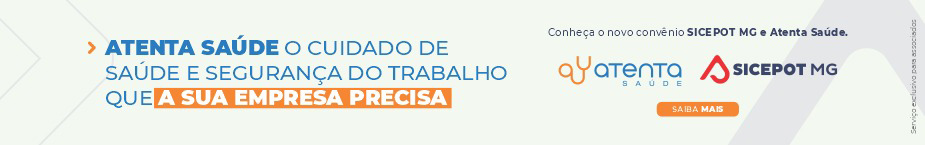 ÓRGÃO LICITANTE: COPASA-MGEDITAL: LICITAÇÃO Nº CPLI. 0620240003Endereço: Rua Carangola, 606, térreo, bairro Santo Antônio, Belo Horizonte/MG.Informações: Telefone: (31) 3250-1618/1619. Fax: (31) 3250-1670/1317. E-mail: Endereço: Rua Carangola, 606, térreo, bairro Santo Antônio, Belo Horizonte/MG.Informações: Telefone: (31) 3250-1618/1619. Fax: (31) 3250-1670/1317. E-mail: OBJETO: execução, com fornecimento total de materiais, das obras e serviços de construção travessia MND de redes de água e esgoto na cidade de Matozinhos, na área de abrangência da Gerência Regional Metropolitana Oeste – GRMO, da COPASA MG.DATAS: Período de encaminhamento da Proposta Comercial e da Documentação de Habilitação será do dia 23.03.24 até o dia 18/04/24 às 08:30 horas. Prazo de execução: 02 mesesVALORESVALORESValor Estimado da ObraCapital Social Igual ou SuperiorR$ 405.901,17-CAPACIDADE TÉCNICA: a) Rede com uso de qualquer processo não destrutivo do pavimento, com tubo camisa, com altura ou diâmetro igual ou superior a 400(quatrocentos) mm.CAPACIDADE TÉCNICA: a) Rede com uso de qualquer processo não destrutivo do pavimento, com tubo camisa, com altura ou diâmetro igual ou superior a 400(quatrocentos) mm.CAPACIDADE OPERACIONAL:  -CAPACIDADE OPERACIONAL:  -ÍNDICES ECONÔMICOS: CONFORME EDITAL. ÍNDICES ECONÔMICOS: CONFORME EDITAL. OBSERVAÇÕES: Para acesso ao sistema eletrônico, os interessados deverão credenciar-se pelo site www.copasa.com.br, obedecendo a todas as instruções nele contidas, antes da data de realização desta Licitação.OBSERVAÇÕES: Para acesso ao sistema eletrônico, os interessados deverão credenciar-se pelo site www.copasa.com.br, obedecendo a todas as instruções nele contidas, antes da data de realização desta Licitação.ÓRGÃO LICITANTE: COPASA-MGEDITAL: LICITAÇÃO Nº CPLI. 0620240005Endereço: Rua Carangola, 606, térreo, bairro Santo Antônio, Belo Horizonte/MG.Informações: Telefone: (31) 3250-1618/1619. Fax: (31) 3250-1670/1317. E-mail: Endereço: Rua Carangola, 606, térreo, bairro Santo Antônio, Belo Horizonte/MG.Informações: Telefone: (31) 3250-1618/1619. Fax: (31) 3250-1670/1317. E-mail: OBJETO: execução, com fornecimento total de materiais, das obras e serviços de construção de fundação em concreto armado e travessia sobre lagoa de rede de esgoto em treliça metálica, na cidade de Esmeraldas / MG, na área de abrangência da Gerência Regional Metropolitana Oeste – GRMO, da COPASA MG.DATAS: O Período de encaminhamento da Proposta Comercial e da Documentação de Habilitação será do dia 23/03/24 até o dia 17/04/24 às 14:30 horas.Prazo de execução: 02 mesesVALORESVALORESValor Estimado da ObraCapital Social Igual ou SuperiorR$ 372.123,97-CAPACIDADE TÉCNICA: a) Tubulação com diâmetro nominal (DN) igual ou superior a 200 (duzentos); b) Execução de estrutura metálica; c) Execução de fundação profunda do tipo estaca; d) Execução de estrutura em concreto armado.CAPACIDADE TÉCNICA: a) Tubulação com diâmetro nominal (DN) igual ou superior a 200 (duzentos); b) Execução de estrutura metálica; c) Execução de fundação profunda do tipo estaca; d) Execução de estrutura em concreto armado.CAPACIDADE OPERACIONAL:  -CAPACIDADE OPERACIONAL:  -ÍNDICES ECONÔMICOS: CONFORME EDITAL. ÍNDICES ECONÔMICOS: CONFORME EDITAL. OBSERVAÇÕES: Para acesso ao sistema eletrônico, os interessados deverão credenciar-se pelo site www.copasa.com.br, obedecendo a todas as instruções nele contidas, antes da data de realização desta Licitação.OBSERVAÇÕES: Para acesso ao sistema eletrônico, os interessados deverão credenciar-se pelo site www.copasa.com.br, obedecendo a todas as instruções nele contidas, antes da data de realização desta Licitação.